WAYNE COUNTY MUNICIPAL COURT 2022 Statistics 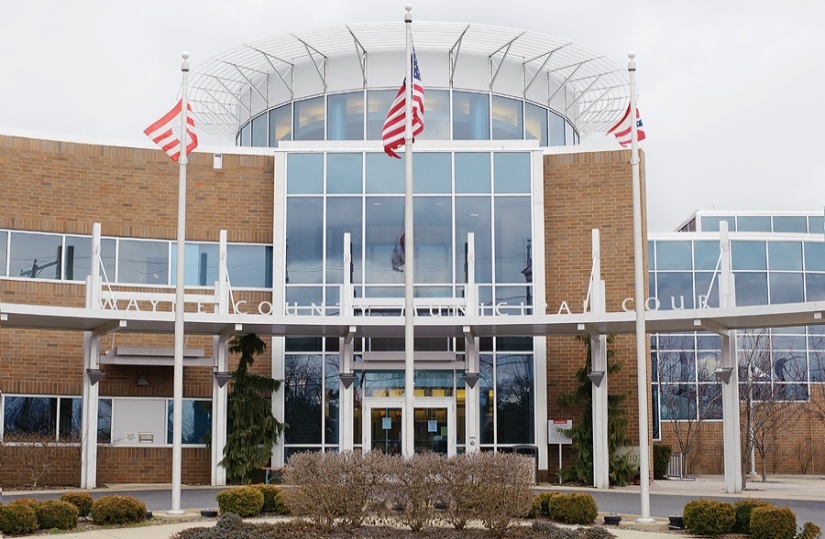 WAYNE COUNTY MUNICIPAL COURT Personnel 2022Timothy R. VanSickle 						                           Administrative Judge Michael W. Rickett  						                         	           Presiding Judge______________________________________________________________________________Judge’s StaffNathan R. Shaker 									      Magistrate Karl Kubb 									   Court Administrator Terri Boreman  							     Assignment Commissioner  Holly Hughes 		                                                                     Court Secretary/Jury Commissioner  Tom Anderson									      		   BailiffCurtiss Ricker                                                                                                                                          Bailiff  Dennis Felter 								               Court Security/BailiffStephanie Farley 							               Court Security/Bailiff Joshua Summers 								  Court Security/Bailiff Noah Fetzer                                                                                                                 Court Security/Bailiff Albert Hartzler 							                       IT Administrator Denise Favalon 								           Court Secretary  Michele Hobart 							          Home Arrest Supervisor Joseph Taylor							                 Senior Home Arrest Officer David Baney 							                         Chief Probation Officer Justin McGrath 							         Senior Probation Officer James DeFelice 								        Probation OfficerRobert Ecker  							                                   Probation OfficerNatalie Martz                                                                                                                     Probation Officer Jen Haven							                      Administrative Assistant                                                            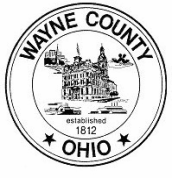 WAYNE COUNTY MUNICIPAL COURT Personnel Changes 2022●    Joshua Summers was hired as a Court Security Officer/Bailiff on April 04, 2022.  ●	Joshua Summers resigned from his position as a Court Security Officer/Bailiff on August 19, 2022. ●	Robert Ecker resigned from his position as a Probation Officer on September 30, 2022.  ●	Noah Fetzer was hired as a Court Security Officer/Bailiff on December 19, 2022.   WAYNE COUNTY MUNICIPAL COURTBailiffs 2022 In 2022, the Municipal Court employed five bailiffs, two courtroom bailiffs and three court security bailiffs. The courtroom bailiffs are responsible for security in the courtrooms, monitoring the daily courtroom calendars, and ensuring the proper function of the digital recording systems within the courtrooms.  The security bailiffs are responsible for the security of the courthouse and all offices within the courthouse.  Security bailiffs operate a metal detector and scanner at the front entrance, secure the building at the beginning and end of each business day, and are responsible for the operation and maintenance of the security cameras and video recording system.  In addition, all five bailiffs serve the process of the court.  This includes personal service of summons and orders, eviction notices and actual set outs, and executions on personal property including conducting bailiff sales.   WAYNE COUNTY MUNICIPAL COURT 2022 Case Statistics 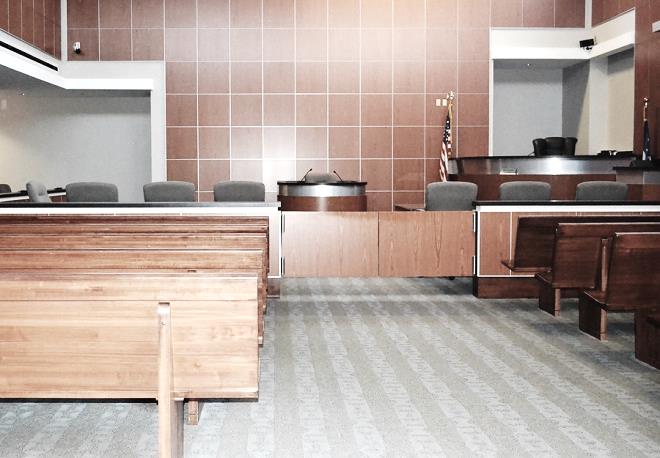 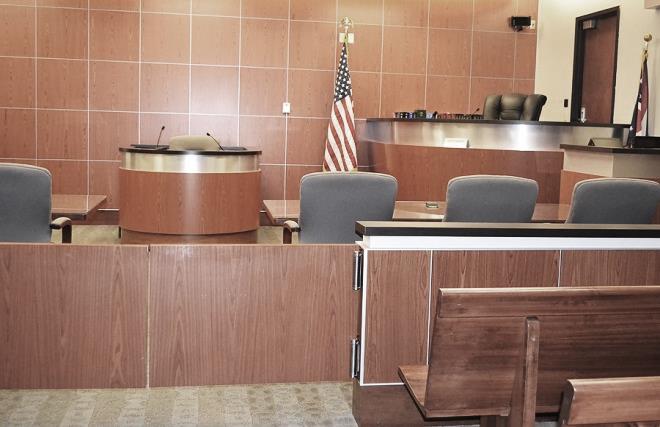 WAYNE COUNTY MUNICIPAL COURT Cases Filed and Disposed 2022Cases Filed						2021		           		2022Criminal – Felony					6				5Criminal – Misdemeanor			          	1,446				1,715D.W.I.							288				322Traffic						       	7,919				9,026Civil						        	1,480				1,562Small Claims					         	282				242Total Cases Filed				     	11,421				12,872Total Cases Disposed			        		10,057				11,384		*	Cases disposed include waivers, defaults, pleas in court, and assignment to judge when not guilty plea (criminal, traffic) or answer (civil) is entered.	WAYNE COUNTY MUNICIPAL COURTCases Assigned for Trial 2022Not Guilty Plea (Criminal – Traffic) or Answer (Civil)							2021				2022Criminal – Misdemeanors			        	895				1,154D.W.I.							207				222Other Traffic						412				436Civil-Small Claims					59				39Total						         	1,573				1,851				Trials To CourtCriminal						43				35D.W.I.							4				2Other Traffic						37				59Civil							 0				0Total							84				96Jury TrialsCriminal						18				14D.W.I.							6				1Other Traffic						0				0Civil							0				0Total						           	24				15WAYNE COUNTY MUNICIPAL COURT2022 Payouts & Disbursements 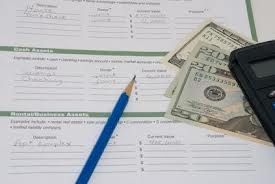 WAYNE COUNTY MUNICIPAL COURT Disbursements: Paid to Wayne County 2022  						2021			 	 2022Paid to A13-N1 & A15-F1				555,240.37			654,951.96	Criminal-Traffic				217,175.98			233,483.71	Civil-Small Claims				114,367.15			215,592.05	OSP, State and Others			223,697.24			205,876.20Paid to A13-G1 Housing/DUI		 	13,780.15			12,131.26Paid to A13-S1 Restitution Fee			1,663.34				1,113.03Paid to A13-Z1 Driving Privilege Fee 		1,960				2,150Paid to B18-A Diversion Program (Prosecutor)	8,550		          		5,400Paid to B15-A1 Alcohol Treatment		 	18,714.36			18,659.59Paid to B25-A1 Municipal IDIAF 			11,434.64			10,659.60Paid to K1-A3 Roads and Bridges		 	34,158.80			27,305.82Paid to B1-A6 Dog and Kennel Fund		  	3,136.50				7,231Paid to B16-A1 Education Fund		      	349.46				0Paid to A42-C1 from sale of UTC		   	320				365Paid to A45-O1 Misc. Reimbursements	         	655				0Paid to B53-A1 Special Projects Fees* 		142,127.30		           	157,678.20Paid to B20-A1/A2 Computer Funds		132,524.69			143,546.99Paid to B12-A1 Probation Fees			213,287.91			189,655.12Paid to W35-A2 Indigent Application	  	8,204.70				7,808.74Paid to A13-T1 Home Arrest Fees			59,504.70			70,185.25Total					       	$1,205,611.90			$1,308,841.40*On August 1, 2019, the Special Projects Fund was created for Special Projects of the Wayne County Municipal Court pursuant to Ohio Revised Code Section R.C. 1901.26(B)(1).  WAYNE COUNTY MUNICIPAL COURT Disbursements: Paid to State of Ohio 2022						 	2021			  	2022Ohio State Patrol Fines					144,919.24			137,477.66Victims of Crime				  	64,220.82			66,799.37General Revenue*				           	0		         	  	 0Expungement Fees				   	2,280				1,560Dept. of Liquor				  		3,929.43			1,613.35Division of Wildlife				   	3,207.50			2,532.50Legal Aid from Civil				  	37,661.69			39,457.02Legal Aid from Small Claims*			   	3,049.20			2,602.71Seat Belt Fines				 	 	41,811.93			57,559.89Child Safety Fund				      	250				735OSP Drug Fines				    		2,448.27			2,093OSP Education Fund				    	4,855.27			4,648.25Ohio Board of Pharmacy				9,678.52			8,002.45Grant Refunds					  	11,490.12			0BMV Fees					     	45		      	 	30Totals					          		$329,846.99			$325,111.20Indigent Defense Support Fund	          			$213,873.86			$220,170.66					           		$543,720.85			$545,281.86* In 2010, per the Clerk of Courts, this account was consolidated into the Indigent Defense Support Fund (IDSF) for disbursements to the Treasurer of the State. * On February 1, 2014, the Clerk of Courts assumed responsibility of the Small Claims Bank Account. WAYNE COUNTY MUNICIPAL COURT Disbursements: Drug Fines 2022							2021				2022Creston						100				250Chippewa Township					200				300Dalton							425		  		200Doylestown						0				250Medway						100				0Ohio State Police					0				0Orrville							657.60				531.77Paint Township 					0	 	     		0Rittman					   	152.83				1,035Shreve					        		0		    	 	100Smithville						0				0Wayne County Sheriff					1,590.77			727West Salem 						100				0Wooster						1,819.21			2,228.34Village of Apple Creek 				150				150Total							$5,295.41			$5,772.11WAYNE COUNTY MUNICIPAL COURT Paid to the Wayne County Law Library 2022					 		2021				 2022OSP Fines						72,330.98			68,836State Fines						33,662.36			25,960.46From Traffic						31,244.28			22,057.68	From Non-Traffic			  		4,800				4,800Dept. of Liquor Control		  		1,200				1,200Townships				     		5,668.01			10,276.08Municipal Ordinances:Wooster				 		1,300				1,300Orrville				   			750				750Rittman				     		150  			     	150Burbank						194				0Totals				          			$151,299.63			$135,330.22WAYNE COUNTY MUNICIPAL COURT Paid to Cities and Villages 2022							2021				2022Wooster						26,783.25			29,845.08Orrville							2,195				3,249Rittman						6,646.05			8,120.95Dalton							6,300.50			3,686.50Apple Creek						1,695.65			204West Salem					    	36				50 Eaton						712.50				88.50Shreve						     	989.50				412.50Smithville					   	30				486.65Creston					        	175				135Doylestown					      	54				40Marshallville					    	0				100Burbank 						194				148Fredericksburg					407.50				3,430.50Total							$46,218.95			$49,996.68	WAYNE COUNTY MUNICIPAL COURT Disbursements: Other Fines and Fees 2022							2021			 	2022Court of Appeals				  	750				875Humane Society				    	150				478Chippewa Township 					5,260.53			6,808.31Sheriff Fees					 	9,979.32			11,047.43Wooster Police Fees				 	4,109.03			2,923.65Creston Police Fees				    	184.50				405.50Doylestown Police Fees			   	128.30				405Orrville Police Fees				   	251.32				248Dalton Police Fees 					0				46Rittman Police Fees					1,149.49			1,372.20Smithville Police Fees				    	315.80				0Shreve Police Fees					0                                                   60Apple Creek Police Fees 				127                                               35	                                            	All Other Misc. Fees				    	1,016.58			461.93Credit Card Fees				  	0				0Totals					          		$23,421.87			$25,166.02WAYNE COUNTY MUNICIPAL COURT 2022 Small Claims Court Statistics 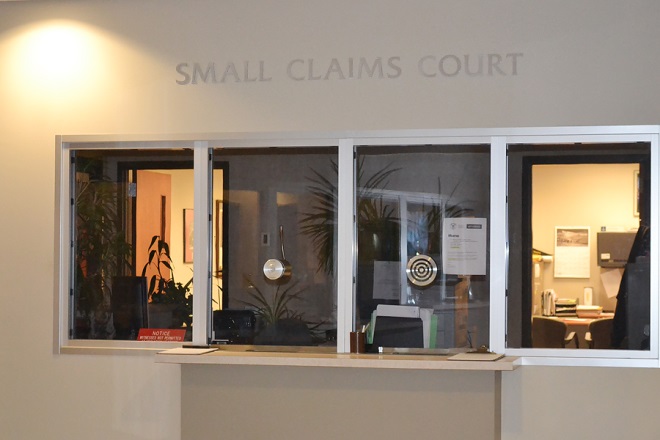 WAYNE COUNTY MUNICIPAL COURT Small Claims Court 2022Small Claims Court handles monetary claims up to $6,000.00.  All Small Claims cases are initially scheduled for a pre-trial mediation hearing.  In 2022, there were 242 Small Claims cases filed.  Twenty-nine (29) cases went to trial, resulting in an approximately 88% mediation settlement rate.In addition to processing complaints, the Small Claims staff assists judgment creditors with post judgment collection actions.  These include wage garnishments, attachments, executions on property and conducting judgment debtor exam hearings.2022 filings by location:Wooster 	242 *Due to numerous reasons, on March 1, 2020, the Municipal Court ceased operating at its Orrville Branch.  WAYNE COUNTY MUNICIPAL COURT 2022 Probation & Home Arrest Statistics 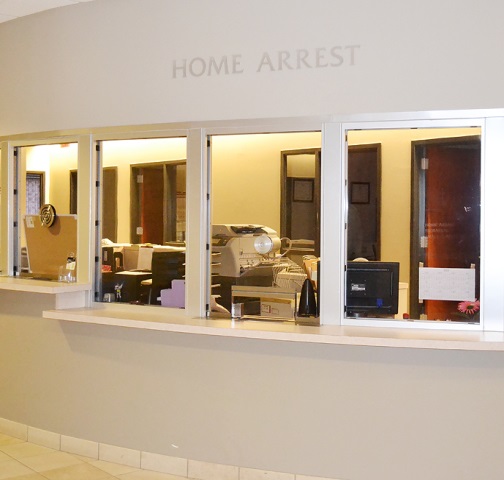 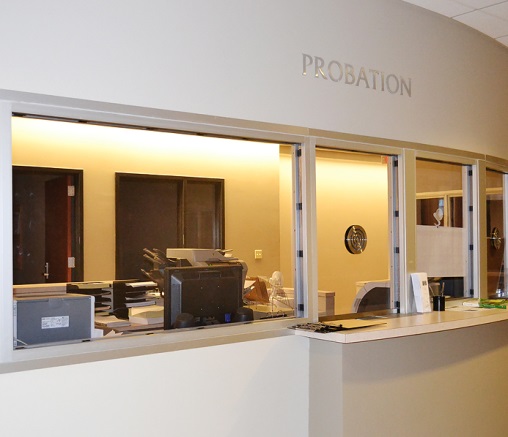 WAYNE COUNTY MUNICIPAL COURT Probation Department 2022							2021				2022Pre-Sentence Investigations			  	167				267		Placed on Probation				  	632				814					 Released from Probation			 	765				929						            	 Probation Violations				   	264				259							 Expungement Investigations			    	121				87					 			Community Service Hours		         		519.33		        		3,030.12Probation Fees Collected		      		$213,287.91			$189,655.12		1st Offense DUI ProgramPlaced on Probation				 	76				134				Probation Violations				    	13				21						Released from Probation				66				89				 	WAYNE COUNTY MUNICIPAL COURT Home Arrest Department 2022							2021			2022Placed on Home Arrest			      	207	  		202			Number of Days Served		         		10,243       		10,420	Number of Violations				     	16			6		     			Home Arrest ReceiptsTotal Paid to Wayne County				$56,374		$112,748Received from State CCA Grant*		  	$225,496		$225,496 * The CCA 408 Electronic Monitoring Grant funds Home Arrest employees (salaries and benefits). At the 2022 rate of $106.78 (the cost to house one inmate per day at the Wayne County Jail in 2022), the Home Arrest department saved a total of $1,112,647.60 in inmate per day, jail costs.  WAYNE COUNTY MUNICIPAL COURT Disbursements: DUI Fines, Law Enforcement & Education Fund 2022							2021				2022Wooster						970.60				661.72Wayne County Sheriff 				0				362.16Orrville							133.64				155.67Rittman						295				160Dalton							19.45				25Apple Creek						0				0West Salem					    	95				0 Eaton						0				0Shreve						     	50				0Burbank 						0				25Smithville					   	25				35.99Creston					        	34.60				56.66Doylestown					      	127.57				85Chippewa Township 					281.15				85Ohio State University  				0				0Total							$2,032.01			$1,652.20	